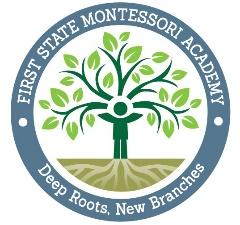 First State Montessori Academy, Inc.920 N. French StreetWilmington, DE 19801Public Board Meeting AgendaThursday, August 15, 20196:00 PM	Public Comment (3 minutes per speaker)Approval of the July 25, 2019 public board minutes – Board Chair		Committee ReportsFinance – TreasurerApproval of monthly narrative and web reportWebsite Monitoring Report – Head of School/Board ChairNew BusinessRenovation Postcard Overview – Courtney Loughney 6:30 PM 	Executive SessionPersonnel MattersStudent MattersLegal Matters